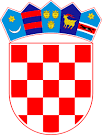 Osnovna škola SunjaLjudevita Posavskog 55/A44210 Sunja KLASA: 112-02/21-01/02URBROJ: 2176-20-01-21-3Sunja, 20. travnja 2021.Na  temelju  članka 107. Zakona o odgoju i obrazovanju u osnovnoj i srednjoj školi (“Narodne novine” br. 87/08, 86/09, 92/10, 105/10, 90/11, 5/12, 16/12, 86/12, 94/13, 136/14 - RUSRH, 152/14, 7/17, 68/18, 98/19, 64/20) i članka 7. Pravilnika o postupku zapošljavanja te procjeni i vrednovanju kandidata za zapošljavanje, ravnatelj Osnovne škole Sunja, Ilija Potkonjak raspisujeNATJEČAJza popunu radnog mjesta domar / ložač (m/ž) -1 izvršitelj/ica u Osnovnoj školi Sunja, na neodređeno nepuno radno vrijeme (20 sati tjedno), uz probni rad u trajanju od 3 mjeseca.Na  ovaj  natječaj  mogu  se  prijaviti osobe oba spola.Radni odnos zasniva se sklapanjem ugovora o radu. Kandidati/kinje trebaju ispunjavati uvjete sukladno članku 105. stavku 1. Zakona o odgoju i obrazovanju u osnovnoj i srednjoj škola (“Narodne novine” br. 87/08, 86/09, 92/10, 105/10, 90/11, 5/12, 16/12, 86/12, 94/13, 136/14 - RUSRH, 152/14, 7/17, 68/18, 98/19, 64/20), članku 24. i 25. Pravilnika o poslovima upravljanja i rukovanja energetskim postrojenjima i uređajima („Narodne novine“ br. 88/14 i 20/15) te članku 7. točka 3.3. Pravilnika o organizaciji rada i sistematizaciji radnih mjesta Osnovne škole Sunja.Izabrani/a kandidat/kinja, prije zaključenja ugovora o radu bit će upućen/a od strane poslodavca na liječnički pregled radi stjecanja uvjerenja o posebnoj zdravstvenoj sposobnosti za obavljanje poslova s posebnim uvjetima rada.Kandidat/kinja koji/a ostvaruje pravo prednosti pri zapošljavanju prema posebnom propisu dužan/na je u prijavi pozvati se na to pravo i priložiti sve dokaze propisane posebnim zakonom i ima prednost u odnosu na ostale kandidate/kinje samo pod jednakim uvjetima.Kandidat/kinja koji/a se poziva na pravo prednosti prema  Zakonu o hrvatskim braniteljima iz Domovinskog rata i članovima njihovih obitelji (NN 121/17, 98/19) trebaju dostaviti dokaze iz članka 103. stavka 1. Zakona o hrvatskim braniteljima iz Domovinskog rata i članovima njihovih obitelji. Poveznice na internetsku stranicu Ministarstva na kojoj su navedeni dokazi potrebni za ostvarivanje prava prednosti pri zapošljavanju:https://branitelji.gov.hr/UserDocsImages//NG/12%20Prosinac/Zapo%C5%A1ljavanje//Popis%20dokaza%20za%20ostvarivanje%20prava%20prednosti%20pri%20zapo%C5%A1ljavanju.pdfhttps://gov.hr/moja-uprava/hrvatski-branitelji/zaposljavanje/prednost-pri-zaposljavanju/403Kandidat/kinja koji/a se poziva na pravo prednosti sukladno članku 48.f Zakona o zaštiti vojnih i civilnih invalida rata („Narodne novine“ br. 33/92, 77/92, 27/93, 58/93, 2/94, 76/94, 108/95, 108/96, 82/01, 103/03, 148/13, 98/19) dužan/na je, uz navedene dokaze, dostaviti rješenje ili potvrdu o priznatom statusu iz koje je vidljivo ostvarivanje spomenutog prava, izjavu da do sada nije koristio/la pravo prednosti pri zapošljavanju po toj osnovi te dokaz iz kojeg je vidljivo na koji je način prestao radni odnos kod posljednjeg poslodavca (rješenje/obavijest o prestanku radnog odnosa, sporazum i drugo).
Kandidat/kinja koji/a se poziva na pravo prednosti pri zapošljavanju sukladno članku 9. Zakona o profesionalnoj rehabilitaciji i zapošljavanju osoba s invaliditetom (“Narodne novine” br. 157/13., 152/14., 39/18., 32/20.) dužan/na je, uz navedene dokaze, dostaviti rješenje o utvrđenom invaliditetu, odnosno drugu javnu ispravu o invaliditetu, na temelju koje se osoba može upisati u očevidnik zaposlenih osoba s invaliditetom te dokaz iz kojeg je vidljivo na koji je način prestao radni odnos kod posljednjeg poslodavca (rješenje/obavijest o prestanku radnog odnosa, sporazum i drugo).U prijavi na natječaj navode se osobni podaci podnositelja/ice prijave (osobno ime, adresa stanovanja, broj telefona/mobitela, e-mail adresa) radi dostavljanja obavijesti o datumu i vremenu procjene odnosno testiranja.Kandidati/kinje koji ispunjavaju tražene uvjete dužni su uz prijavu dostaviti:-     životopis -     dokaz o državljanstvu-     dokaz o završenoj srednjoj školi tehničke struke -     uvjerenje o položenom stručnom ispitu za rukovatelja centralnim grijanjem -     dokaz o položenom ispitu „B“ kategorije-	uvjerenje nadležnog suda da se protiv podnositelja/ice prijave ne vodi kazneni postupak glede zapreka za zasnivanje radnog odnosa iz članka 106. Zakona o odgoju i obrazovanju - ne starije od 30 dana od dana raspisivanja natječaja- 	elektronički zapis ili potvrdu o podacima evidentiranim u matičnoj evidenciji Hrvatskog zavoda za mirovinsko osiguranjeIsprave se prilažu u neovjerenom presliku, a osoba je prije sklapanja pisanog ugovora dužna dostaviti na uvid originalne dokumente.Kandidatom/kinjom u natječajnom postupku smatra se osoba koja je podnijela urednu, pravovremenu i potpisanu prijavu na natječaj zajedno sa svim traženim prilozima te koja ispunjava uvjete iz natječaja.Urednom prijavom smatra se samo prijava koja sadrži sve podatke i priloge navedene u Natječaju. Nepotpune i nepravodobne prijave neće se razmatrati.Kandidati koji su pravodobno dostavili potpunu prijavu sa svim prilozima odnosno ispravama i ispunjavaju uvjete natječaja dužni su pristupiti procjeni odnosno testiranju prema odredbama Pravilnika o postupku zapošljavanja te procjeni i vrednovanju kandidata za zapošljavanje. Poveznica na Pravilnik:  http://os-sunja.skole.hr/dokumentiU skladu s uredbom Europske unije 2016/679 Europskog parlamenta i Vijeća od 17. travnja 2016. godine te Zakonom o provedbi Opće uredbe o zaštiti podataka (NN 42/18) prijavom na natječaj osoba daje privolu za prikupljanje i obradu podataka iz natječajne dokumentacije, a sve u svrhu provedbe natječaja za zapošljavanje.Prijave za natječaj s dokazima o ispunjavanju uvjeta dostavljaju se u roku od 8 dana od dana objave natječaja na mrežnim stranicama i oglasnim pločama Hrvatskog zavoda za zapošljavanje i mrežnim stranicama i oglasnoj ploči škole, neposredno ili poštom na adresu škole: Osnovna škola Sunja, Ljudevita Posavskog 55/A 44210 Sunja, „Za natječaj – domar ložač“.O rezultatima natječaja svi kandidati/kinje bit će obaviješteni u zakonskom roku putem web stranice Škole:  www.os-sunja.skole.hrNatječaj je otvoren od 20.4.2021. do 28.4.2021. RavnateljIlija Potkonjak, dipl.uč.